T.CYAKUTİYE KAYMAKAMLIĞIHİLALKENT 125.YIL ORTAOKULU MÜDÜRLÜĞÜ2024-2028 STRATEJİK PLANI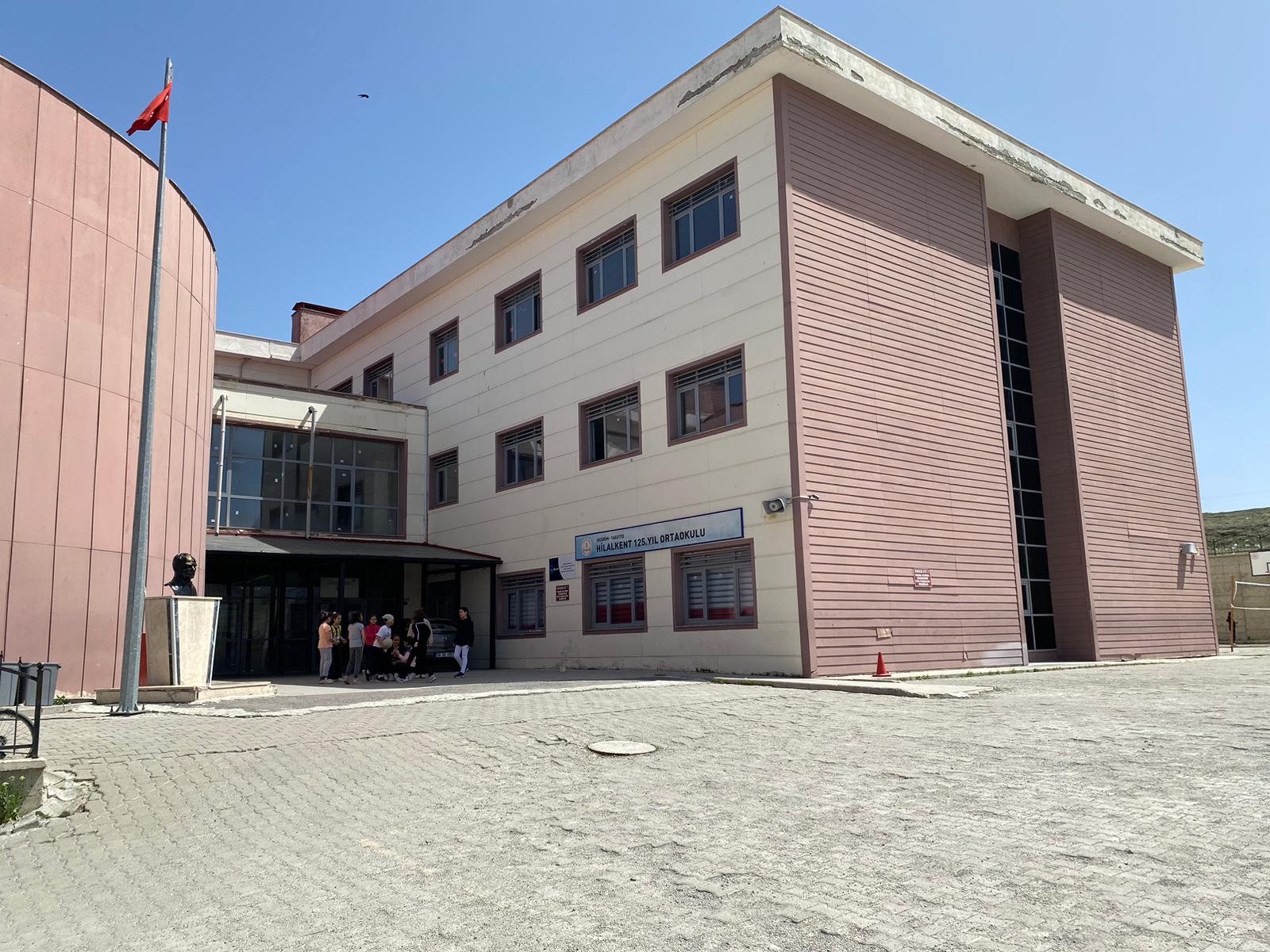 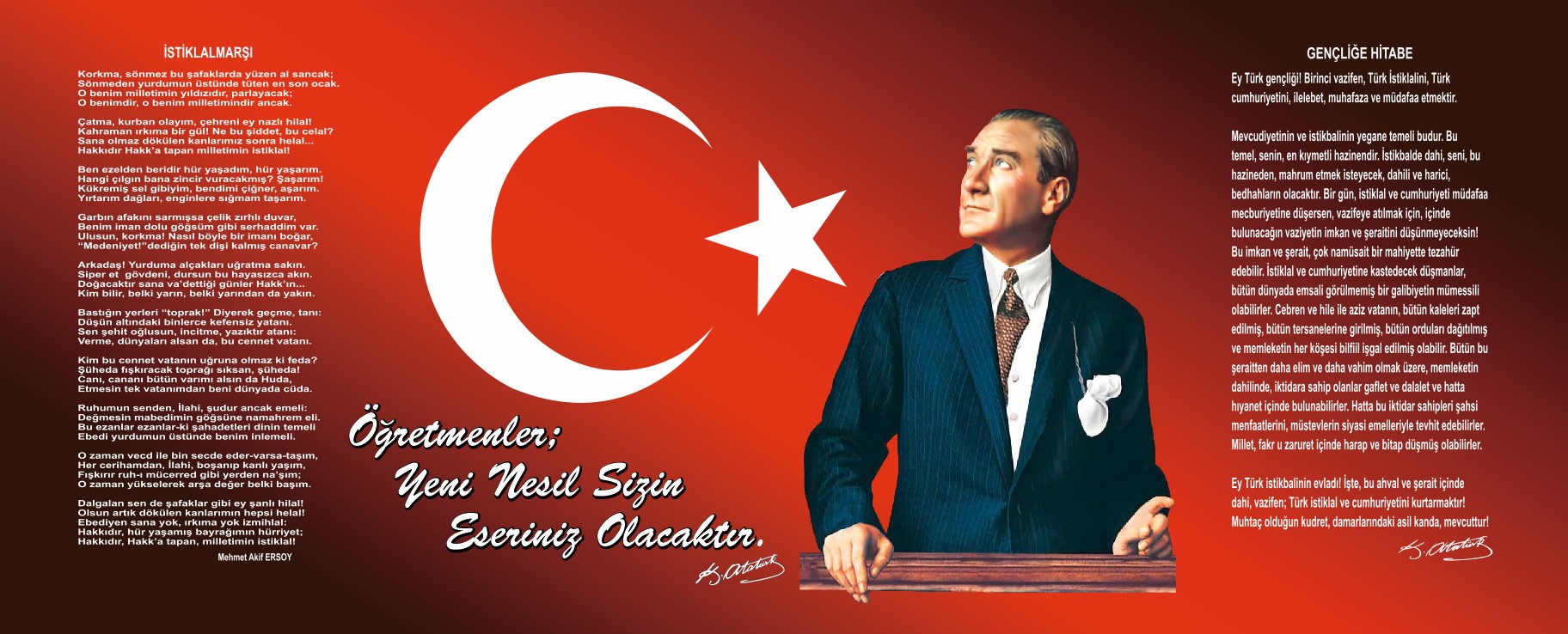 SUNUŞ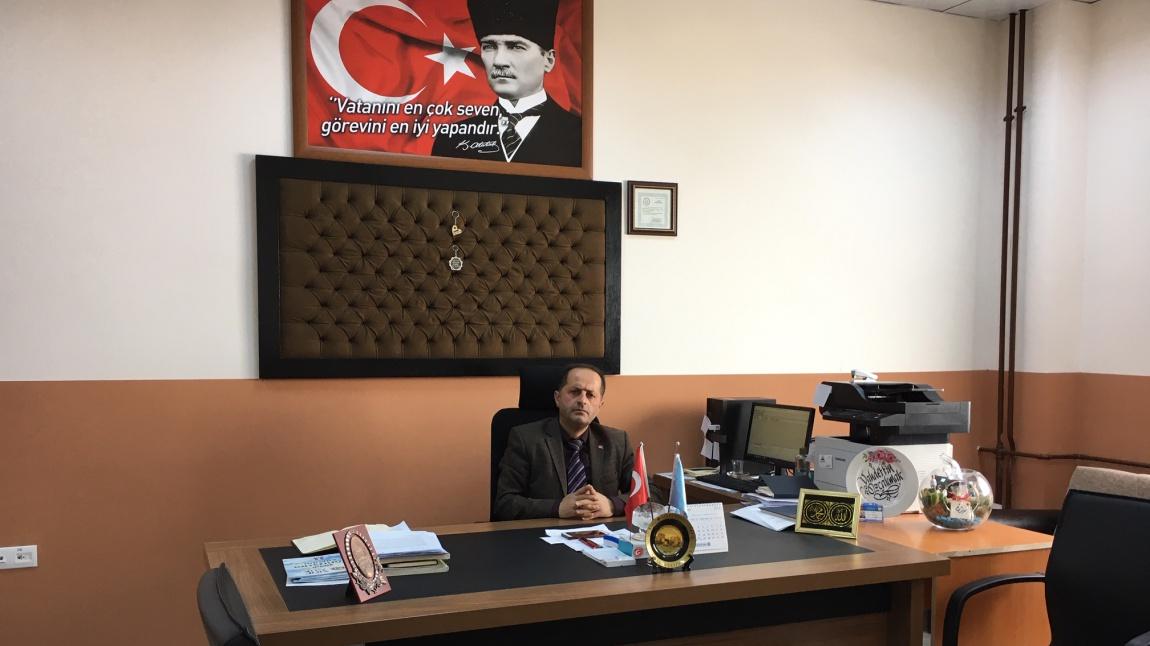 Bu çalışma artık bizim kurumsallaştığımızı, kurumsallaşmak zorunda olduğumuzu ve kurumsallaşmanın önemi için çok önemlidir. Kuruma yeni gelen müdür, öğretmen veya diğer personeller, kurumun stratejik planını bilirse daha verimli olacak, kurumu tanımış, misyonunu, zayıf ve güçlü yanlarını bilmiş olacaktır. Bütün bunlar kişiye göre yönetim tarzından kurtulup kurumsal hedeflere göre yönetim tarzının oturmasını sağlayacaktır.Kurumsallaşma, her işin amacı, aracı ve zamanının olduğunun bilinmesi yani bu işi ben şu araçla şu amaç için şu zamanda şu hedefe ulaşmak için yapmalıyım demektir. Örneğin öğrenme güçlüğü çeken bir öğrenci çeşitli tanıma sorularıyla tanınmalı, bu tanımadaki amacın öğrencinin öğrenmesindeki belli güçlükleri tanımak ve öğrencinin kendisine, ailesine, devletine yararlı bir birey haline getirmek olduğu işin başında belirlenmelidir.Vahdettin ÖZÇAKMAKOkul MüdürüBÖLÜM I: GİRİŞ ve PLAN HAZIRLIK SÜRECİ2024-2028 dönemi stratejik plan hazırlanması süreci Üst Kurul ve Stratejik Plan Ekibinin oluşturulması ile başlamıştır. Ekip tarafından oluşturulan çalışma takvimi kapsamında ilk aşamada durum analizi çalışmaları yapılmış ve durum analizi aşamasında paydaşlarımızın plan sürecine aktif katılımını sağlamak üzere paydaş anketi, toplantı ve görüşmeler yapılmıştır.Durum analizinin ardından geleceğe yönelim bölümüne geçilerek okulumuzun amaç, hedef, gösterge ve eylemleri belirlenmiştir. Çalışmaları yürüten ekip ve kurul bilgileri altta verilmiştir.STRATEJİK PLAN ÜST KURULUBÖLÜM II: DURUM ANALİZİDurum analizi bölümünde okulumuzun mevcut durumu ortaya konularak neredeyiz sorusuna yanıt bulunmaya çalışılmıştır. Bu kapsamda okulumuzun kısa tanıtımı, okul künyesi ve temel istatistikleri, paydaş analizi ve görüşleri ile okulumuzun Güçlü Zayıf Fırsat ve Tehditlerinin (GZFT) ele alındığı analize yer verilmiştir.Okulun Kısa Tanıtımı*Okulumuz 2006-2007 eğitim-öğretim yılında İlköğretim olarak hizmete başlamıştır. 2012 yılında 4+4+4 uygulamasının yürürlüğe girmesinden sonra aynı binada  hem ilkokul hem de orta okul olmak üzere aynı müdüre bağlı olarak eğitim-öğretimi devam ettirmiştir. 2018-2019 eğitim-öğretim yılında okulumuz yeni binasına taşınarak eğitim – öğretim faaliyetine tam gün olarak devam etmiştir. 2024 yılı itibari ile Okulumuzda üç müdür yardımcısı ve 58 öğretmen görev yapmaktadır. Okulumuzda Ortaokul 5,6,7,8. sınıflara tekli öğretim yapılmakta ve okul bahçesine kurulan konteyner ana sınıfları ile birlikte 1011 öğrenci ile eğitim ve öğretim devam etmektedir.Okulun Mevcut Durumu: Temel İstatistiklerOkul KünyesiOkulumuzun temel girdilerine ilişkin bilgiler altta yer alan okul künyesine ilişkin tabloda yer almaktadır.Temel Bilgiler Tablosu- Okul KünyesiÇalışan BilgileriOkulumuzun çalışanlarına ilişkin bilgiler altta yer alan tabloda belirtilmiştir.Çalışan Bilgileri Tablosu*Okulumuz Bina ve Alanları	Okulumuzun binası ile açık ve kapalı alanlarına ilişkin temel bilgiler altta yer almaktadır.Okul Yerleşkesine İlişkin Bilgiler Sınıf ve Öğrenci Bilgileri	Okulumuzda yer alan sınıfların öğrenci sayıları alttaki tabloda verilmiştir.Donanım ve Teknolojik KaynaklarımızTeknolojik kaynaklar başta olmak üzere okulumuzda bulunan çalışır durumdaki donanım malzemesine ilişkin bilgiye alttaki tabloda yer verilmiştir.Teknolojik Kaynaklar TablosuGelir ve Gider BilgisiOkulumuzun genel bütçe ödenekleri, okul aile birliği gelirleri ve diğer katkılarda dâhil olmak üzere gelir ve giderlerine ilişkin son iki yıl gerçekleşme bilgileri alttaki tabloda verilmiştir.PAYDAŞ ANALİZİKurumumuzun temel paydaşları öğrenci, veli ve öğretmen olmakla birlikte eğitimin dışsal etkisi nedeniyle okul çevresinde etkileşim içinde olunan geniş bir paydaş kitlesi bulunmaktadır. Paydaşlarımızın görüşleri anket, toplantı, dilek ve istek kutuları, elektronik ortamda iletilen önerilerde dâhil olmak üzere çeşitli yöntemlerle sürekli olarak alınmaktadır.Paydaş anketlerine ilişkin ortaya çıkan temel sonuçlara altta yer verilmiştir*: Öğrenci Anketi Sonuçları:Öğretmen Anketi Sonuçları:Veli Anketi Sonuçları:GZFT (Güçlü, Zayıf, Fırsat, Tehdit) Analizi *Okulumuzun temel istatistiklerinde verilen okul künyesi, çalışan bilgileri, bina bilgileri, teknolojik kaynak bilgileri ve gelir gider bilgileri ile paydaş anketleri sonucunda ortaya çıkan sorun ve gelişime açık alanlar iç ve dış faktör olarak değerlendirilerek GZFT tablosunda belirtilmiştir. Dolayısıyla olguyu belirten istatistikler ile algıyı ölçen anketlerden çıkan sonuçlar tek bir analizde birleştirilmiştir.Kurumun güçlü ve zayıf yönleri donanım, malzeme, çalışan, iş yapma becerisi, kurumsal iletişim gibi çok çeşitli alanlarda kendisinden kaynaklı olan güçlülükleri ve zayıflıkları ifade etmektedir ve ayrımda temel olarak okul müdürü/müdürlüğü kapsamından bakılarak iç faktör ve dış faktör ayrımı yapılmıştır. İçsel Faktörler*Güçlü YönlerZayıf YönlerDışsal Faktörler*FırsatlarTehditlerGelişim ve Sorun AlanlarıGelişim ve sorun alanları analizi ile GZFT analizi sonucunda ortaya çıkan sonuçların planın geleceğe yönelim bölümü ile ilişkilendirilmesi ve buradan hareketle hedef, gösterge ve eylemlerin belirlenmesi sağlanmaktadır. Gelişim ve sorun alanları ayrımında eğitim ve öğretim faaliyetlerine ilişkin üç temel tema olan Eğitime Erişim, Eğitimde Kalite ve kurumsal Kapasite kullanılmıştır. Eğitime erişim, öğrencinin eğitim faaliyetine erişmesi ve tamamlamasına ilişkin süreçleri; Eğitimde kalite, öğrencinin akademik başarısı, sosyal ve bilişsel gelişimi ve istihdamı da dâhil olmak üzere eğitim ve öğretim sürecinin hayata hazırlama evresini; Kurumsal kapasite ise kurumsal yapı, kurum kültürü, donanım, bina gibi eğitim ve öğretim sürecine destek mahiyetinde olan kapasiteyi belirtmektedir.Gelişim ve sorun alanlarına ilişkin GZFT analizinden yola çıkılarak saptamalar yapılırken yukarıdaki tabloda yer alan ayrımda belirtilen temel sorun alanlarına dikkat edilmesi gerekmektedir.Gelişim ve Sorun AlanlarımızBÖLÜM III: MİSYON, VİZYON VE TEMEL DEĞERLEROkul Müdürlüğümüzün Misyon, vizyon, temel ilke ve değerlerinin oluşturulması kapsamında öğretmenlerimiz, öğrencilerimiz, velilerimiz, çalışanlarımız ve diğer paydaşlarımızdan alınan görüşler, sonucundastratejik plan hazırlama ekibi tarafından oluşturulan Misyon, Vizyon, Temel Değerler;Okulumuz üst kurulana sunulmuş ve üst kurul tarafından onaylanmıştır.MİSYONUMUZ*Milli Eğitim Temel Kanununda yer alan genel ve özel amaçlara uygun olarak; Sağlam karakterli, dürüst, kuvvetli bir vatan ve millet sevgisi olan, insani, milli ve ahlaki değerlerle donanmış, ülkesine yararlı, okuyan, inceleyen, araştıran, mili ve evrensel değerleri tanıyan benimseyen, araştırmacı, sorgulayıcı, kendi ayakları üzerinde durabilen, kendi düşüncelerini savunurken başkalarının düşünce ve haklarına saygı gösteren, görev ve sorumluluklarının bilincinde olan öğrenciler yetiştirmektir.VİZYONUMUZ*Türk Milli Eğitim sisteminin genel amaç ve temel ilkeleri doğrultusunda; öğrenme için her türlü fırsatın sağlandığı bilgili, becerili ve iyi bir ahlâka sahip nitelikli öğrencilerin yetiştirildiği, tercih edilen bir okul olmaktır.TEMEL DEĞERLERİMİZ*1) İçinde Vatan – Millet sevgisi taşıyan bireyler yetiştirmek.2) Sorumluluk sahibi, Saygılı, Sevgi dolu ve yardımsever bireyler yetiştirmek.3) Sanata ve Sanatçıya,  Spora ve sporcuya değer veren bireyler yetiştirmek4) Milli ve manevi değerlere uygun, ahlaklı bireyler yetiştirmek.5) Adil, dürüst, inançlara ve farklılıklara saygılı davranan bireyler yetiştirmek6) Hata yapmaktan korkmayan fakat hatalardan ders alabilen bireyler yetiştirmek.BÖLÜM IV: AMAÇ, HEDEF VE EYLEMLERAçıklama: Amaç, hedef, gösterge ve eylem kurgusu amaç Sayfa 16-17 da yer alan Gelişim Alanlarına göre yapılacaktır.Altta erişim, kalite ve kapasite amaçlarına ilişkin örnek amaç, hedef ve göstergeler verilmiştir.Erişim başlığında eylemlere ilişkin örneğe yer verilmiştir.TEMA I: EĞİTİM VE ÖĞRETİME ERİŞİMEğitim ve öğretime erişim okullaşma ve okul terki, devam ve devamsızlık, okula uyum ve oryantasyon, özel eğitime ihtiyaç duyan bireylerin eğitime erişimi, yabancı öğrencilerin eğitime erişimi ve hayatboyu öğrenme kapsamında yürütülen faaliyetlerin ele alındığı temadır.Stratejik Amaç 1:Kayıt bölgemizde yer alan çocukların okullaşma oranlarını artıran, öğrencilerin uyum ve devamsızlık sorunlarını gideren etkin bir yönetim yapısı kurulacaktır.  ***Stratejik Hedef 1.1.Kayıt bölgemizde yer alan çocukların okullaşma oranları artırılacak ve öğrencilerin uyum ve devamsızlık sorunları da giderilecektir. ***Performans GöstergeleriEylemler*TEMA II: EĞİTİM VE ÖĞRETİMDE KALİTENİN ARTIRILMASIEğitim ve öğretimde kalitenin artırılması başlığı esas olarak eğitim ve öğretim faaliyetinin hayata hazırlama işlevinde yapılacak çalışmaları kapsamaktadır. Bu tema altında akademik başarı, sınav kaygıları, sınıfta kalma, ders başarıları ve kazanımları, disiplin sorunları, öğrencilerin bilimsel, sanatsal, kültürel ve sportif faaliyetleri ile istihdam ve meslek edindirmeye yönelik rehberlik ve diğer mesleki faaliyetler yer almaktadır. Stratejik Amaç 2:Öğrencilerimizin gelişmiş dünyaya uyum sağlayacak şekilde donanımlı bireyler olabilmesi için eğitim ve öğretimde kalite artırılacaktır.Stratejik Hedef 2.1.Öğrenme kazanımlarını takip eden ve velileri de sürece dâhil eden bir yönetim anlayışı ile öğrencilerimizin akademik başarıları ve sosyal faaliyetlere etkin katılımı artırılacaktır.(Akademik başarı altında: ders başarıları, kazanım takibi, üst öğrenime geçiş başarı ve durumları, karşılaştırmalı sınavlar, sınav kaygıları gibi akademik başarıyı takip eden ve ölçen göstergeler,Sosyal faaliyetlere etkin katılım altında: sanatsal, kültürel, bilimsel ve sportif faaliyetlerin sayısı, katılım oranları, bu faaliyetler için ayrılan alanlar, ders dışı etkinliklere katılım takibi vb  ele alınacaktır.)Performans GöstergeleriEylemlerStratejik Hedef 2.2.Etkin bir rehberlik anlayışıyla, öğrencilerimizi ilgi ve becerileriyle orantılı bir şekilde üst öğrenime veya istihdama hazır hale getiren daha kaliteli bir kurum yapısına geçilecektir.(Üst öğrenime hazır: Mesleki rehberlik faaliyetleri, tercih kılavuzluğu, yetiştirme kursları, sınav kaygısı vb,İstihdama Hazır: Kariyer günleri, staj ve işyeri uygulamaları, ders dışı meslek kursları vb ele alınacaktır.)Performans GöstergeleriEylemlerTEMA III: KURUMSAL KAPASİTEStratejik Amaç 3:Eğitim ve öğretim faaliyetlerinin daha nitelikli olarak verilebilmesi için okulumuzun kurumsal kapasitesi güçlendirilecektir. Stratejik Hedef 3.1.(Kurumsal İletişim, Kurumsal Yönetim, Bina ve Yerleşke, Donanım, Temizlik, Hijyen, İş Güvenliği, Okul Güvenliği, Taşıma ve servis vb konuları ele alınacaktır.)Performans GöstergeleriEylemlerV. BÖLÜM:MALİYETLENDİRME2024-2028 Stratejik Planı Faaliyet/Proje Maliyetlendirme TablosuVI. BÖLÜM:İZLEME VE DEĞERLENDİRMEOkulumuz Stratejik Planı izleme ve değerlendirme çalışmalarında 5 yıllık Stratejik Planın izlenmesi ve 1 yıllık gelişim planın izlenmesi olarak ikili bir ayrıma gidilecektir. Stratejik planın izlenmesinde 6 aylık dönemlerde izleme yapılacak denetim birimleri, il ve ilçe millî eğitim müdürlüğü ve Bakanlık denetim ve kontrollerine hazır halde tutulacaktır.Yıllık planın uygulanmasında yürütme ekipleri ve eylem sorumlularıyla aylık ilerleme toplantıları yapılacaktır. Toplantıda bir önceki ayda yapılanlar ve bir sonraki ayda yapılacaklar görüşülüp karara bağlanacaktır. EKLER:Öğretmen, öğrenci ve veli anket örnekleri klasör ekinde olup okullarınızda uygulanarak sonuçlarından paydaş analizi bölümü ve sorun alanlarının belirlenmesinde yararlanabilirsiniz.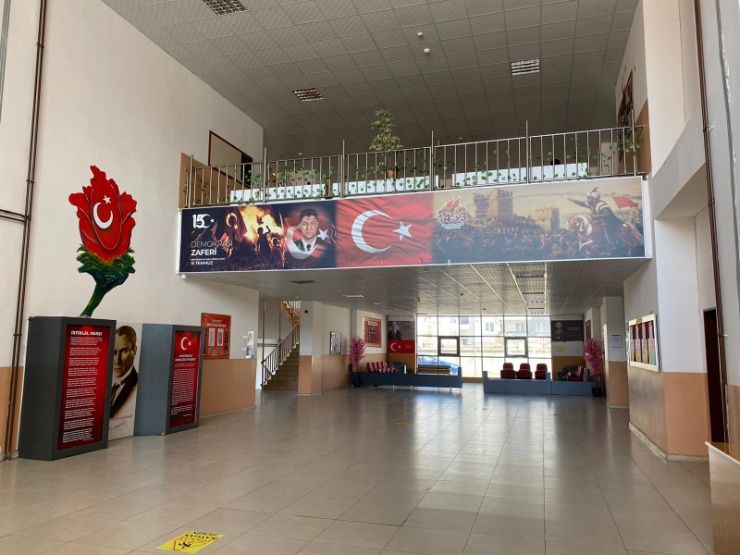 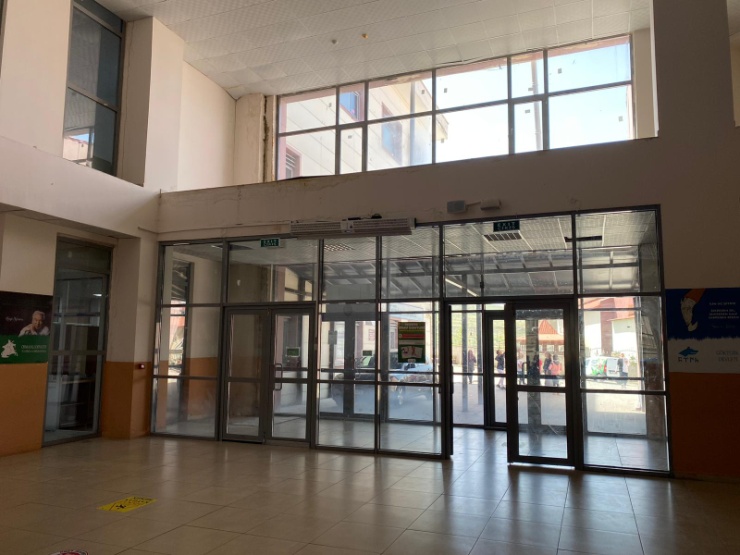 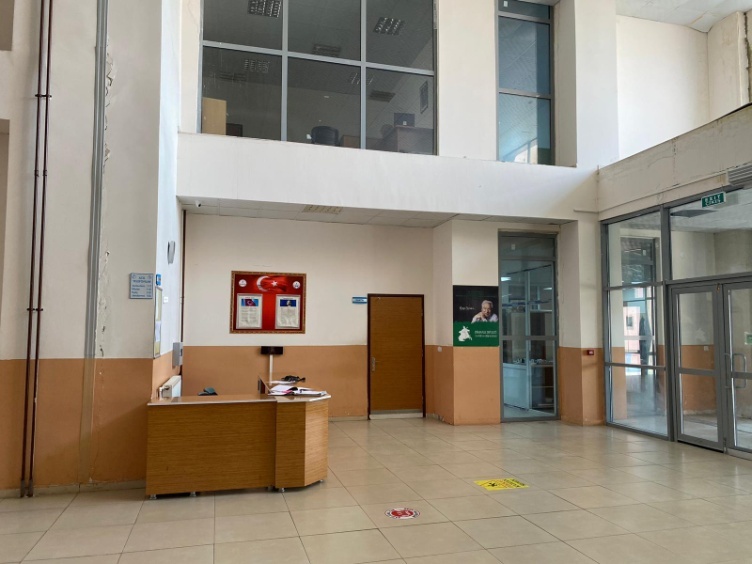 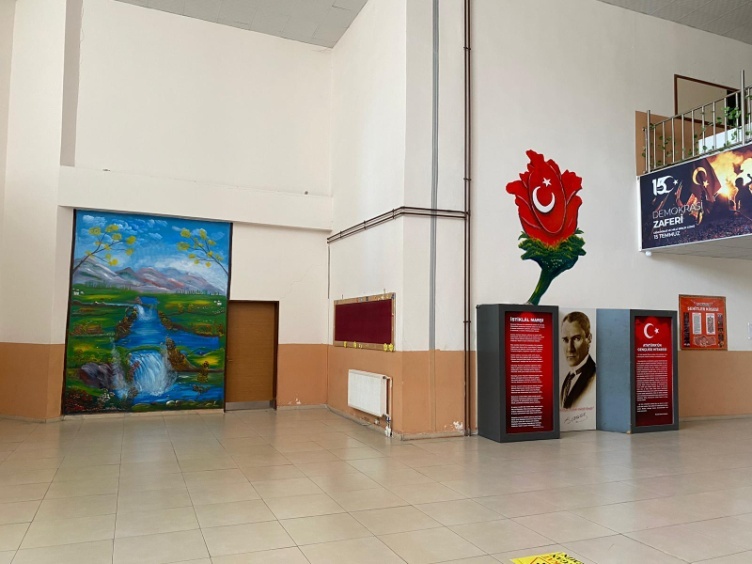 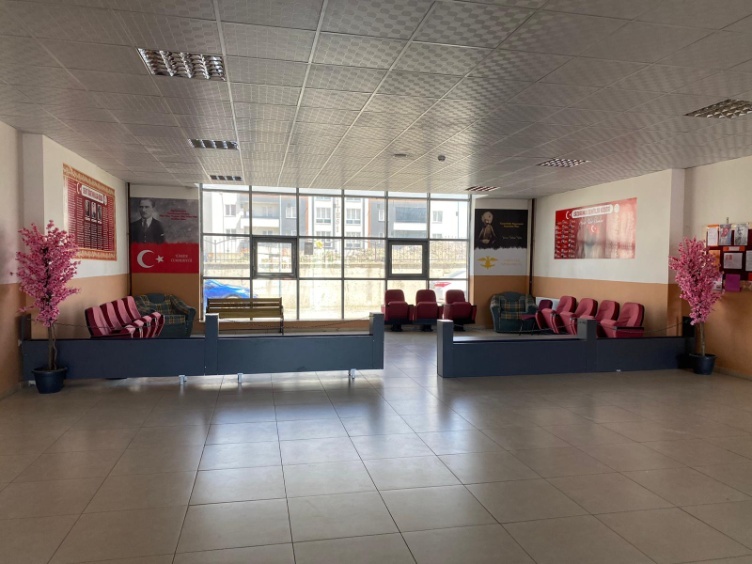 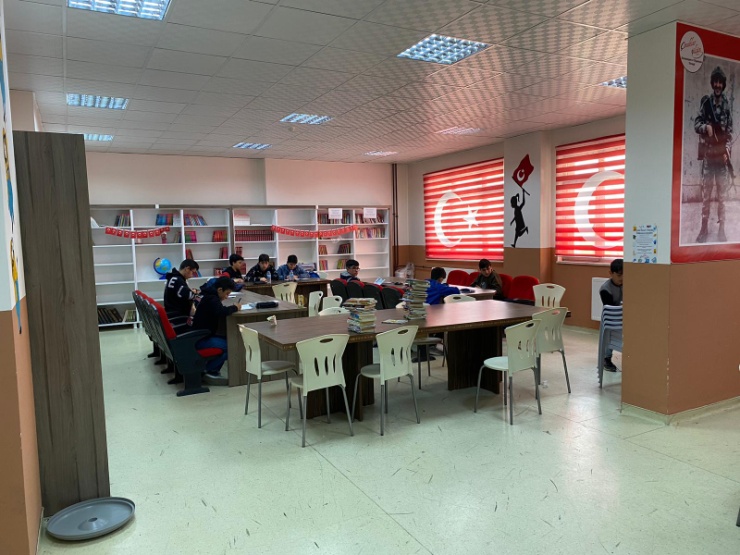 Üst Kurul BilgileriÜst Kurul BilgileriEkip BilgileriEkip BilgileriAdı SoyadıUnvanıAdı SoyadıUnvanıVahdettin ÖZÇAKMAKOkul MüdürüMurat UYGUNMüd. Yard.TALAT UYGUNMüd. Yard.Hilal YAZICIMüd. Yard.Sinan ÇAMLIÖğretmenHilal YAVUZÖğretmenAyşe KÜÇÜKYILDIZÖğretmenFatih AYDEMİRÖğretmenEsra AKALÖğretmenSeda ULUDAĞÖğretmenMahmut DivarcıoğluÖğretmenVedat KAZANÖğretmenİli:ERZURUMİli:ERZURUMİli:ERZURUMİli:ERZURUMİlçesi:YAKUTİYEİlçesi:YAKUTİYEİlçesi:YAKUTİYEİlçesi:YAKUTİYEAdres:Kurutuluş Mah. Hilalkent Esmek YanıKurutuluş Mah. Hilalkent Esmek YanıKurutuluş Mah. Hilalkent Esmek YanıCoğrafi Konum (link)*:Coğrafi Konum (link)*:https://goo.gl/maps/p4WbqHTZNTL2http://hilalkent125yilortaokulu.meb.k12.tr/tema/iletisim.phphttps://goo.gl/maps/p4WbqHTZNTL2http://hilalkent125yilortaokulu.meb.k12.tr/tema/iletisim.phpTelefon Numarası: 0442 249 07 310442 249 07 310442 249 07 31Faks Numarası:Faks Numarası:e- Posta Adresi:712132@meb.k12.tr712132@meb.k12.tr712132@meb.k12.trWeb sayfası adresi:Web sayfası adresi:http://hilalkent125yilortaokulu.meb.k12.trhttp://hilalkent125yilortaokulu.meb.k12.trKurum Kodu:712132712132712132Öğretim Şekli:Öğretim Şekli:Tam GünTam GünOkulun Hizmete Giriş Tarihi : 2012Okulun Hizmete Giriş Tarihi : 2012Okulun Hizmete Giriş Tarihi : 2012Okulun Hizmete Giriş Tarihi : 2012Toplam Çalışan Sayısı *Toplam Çalışan Sayısı *6767Öğrenci Sayısı:Kız514514Öğretmen SayısıKadın3939Öğrenci Sayısı:Erkek507507Öğretmen SayısıErkek2323Öğrenci Sayısı:Toplam10211021Öğretmen SayısıToplam6262Derslik Başına Düşen Öğrenci SayısıDerslik Başına Düşen Öğrenci SayısıDerslik Başına Düşen Öğrenci Sayısı36Şube Başına Düşen Öğrenci SayısıŞube Başına Düşen Öğrenci SayısıŞube Başına Düşen Öğrenci Sayısı36Öğretmen Başına Düşen Öğrenci SayısıÖğretmen Başına Düşen Öğrenci SayısıÖğretmen Başına Düşen Öğrenci Sayısı17Şube Başına 30’dan Fazla Öğrencisi Olan Şube SayısıŞube Başına 30’dan Fazla Öğrencisi Olan Şube SayısıŞube Başına 30’dan Fazla Öğrencisi Olan Şube Sayısı28Öğrenci Başına Düşen Toplam Gider Miktarı*Öğrenci Başına Düşen Toplam Gider Miktarı*Öğrenci Başına Düşen Toplam Gider Miktarı*____Öğretmenlerin Kurumdaki Ortalama Görev SüresiÖğretmenlerin Kurumdaki Ortalama Görev SüresiÖğretmenlerin Kurumdaki Ortalama Görev Süresi5Unvan*ErkekKadınToplamOkul Müdürü ve Müdür Yardımcısı314Sınıf Öğretmeni---------Branş Öğretmeni213455Rehber Öğretmen---33İdari Personel1---1Yardımcı Personel224Güvenlik Personeli---Toplam Çalışan Sayıları274067Okul Bölümleri*Okul Bölümleri*Özel AlanlarVarYokOkul Kat Sayısı4Çok Amaçlı SalonxDerslik Sayısı28Çok Amaçlı SahaxDerslik Alanları (m2)1176 m2KütüphanexKullanılan Derslik Sayısı28Fen LaboratuvarıxŞube Sayısı21Bilgisayar Laboratuvarıxİdari Odaların Alanı (m2)120 m2İş AtölyesixÖğretmenler Odası (m2)70 m2Beceri AtölyesixOkul Oturum Alanı (m2)400 m2PansiyonxOkul Bahçesi (Açık Alan)(m2)3000 m2Okul Kapalı Alan (m2)1600 m2Sanatsal, bilimsel ve sportif amaçlı toplam alan (m2)294 m2Kantin (m2)80 m2Tuvalet Sayısı24 m2Diğer (hizmetli ve harita odası)22 m2SINIFIKızErkekToplamSINIFIKızErkekToplamAnasınıfı /A 91120Anasınıfı/ B1012225/A2011317/A1620365/B1516317/B1918375/C1221337/C1521365/D1817357/D1819375/E1317307/E2018385/F1516317/F1819375/G1916357/G1720376/A1620368/A1815336/B1324378/B1815336/C1818368/C1519346/D1720378/D1420346/E1620368/E1618346/F1421358/F1718356/G1817358/G141832Akıllı Tahta Sayısı28TV Sayısı0Masaüstü Bilgisayar Sayısı26Yazıcı Sayısı6Taşınabilir Bilgisayar Sayısı1Fotokopi Makinası Sayısı3Projeksiyon Sayısı0İnternet Bağlantı Hızı24 mbpsYıllarGelir MiktarıGider Miktarı2021------2022------Sıra NoMADDELERANKETE KATILIM ORANIKATILMA ORANIKARARSIZ ORANIKATILMAMA ORANI1Öğretmenlerimle ihtiyaç duyduğumda rahatlıkla görüşebilirim.%96%82%5%92Okul müdürü ile ihtiyaç duyduğumda rahatlıkla konuşabiliyorum.%100%50%22%283Okulun rehberlik servisinden yeterince yararlanabiliyorum.%100%72%10%184Okula ilettiğimiz öneri ve isteklerimiz dikkate alınır.%94%49%17%285Okulda kendimi güvende hissediyorum.%94%74%6%146Okulda öğrencilerle ilgili alınan kararlarda bizlerin görüşleri alınır.%95%53%15%277Öğretmenler yeniliğe açık olarak derslerin işlenişinde çeşitli yöntemler kullanmaktadır.%100%90%4%68Derslerde konuya göre uygun araç gereçler kullanılmaktadır.%100%68%12%209Teneffüslerde ihtiyaçlarımı giderebiliyorum.%100%73%20%710Okulun içi ve dışı temizdir.%100%44%28%2811Okulun binası ve diğer fiziki mekânlar yeterlidir.%99%60%14%2512Okul kantininde satılan malzemeler sağlıklı ve güvenlidir.%100%28%37%3513Okulumuzda yeterli miktarda sanatsal ve kültürel faaliyetler düzenlenmektedir.%100%36%19%45Sıra NoMADDELERANKETE KATILIM ORANIKATILMA ORANIKARARSIZ ORANIKATILMAMA ORANI1Okulumuzda alınan kararlar, çalışanların katılımıyla alınır.%100%77%7%162Kurumdaki tüm duyurular çalışanlara zamanında iletilir.%100%79%5%113Her türlü ödüllendirmede adil olma, tarafsızlık ve objektiflik esastır.%100%79%17%44Kendimi, okulun değerli bir üyesi olarak görürüm.%100%81%8%115Çalıştığım okul bana kendimi geliştirme imkânı tanımaktadır.%100%67%18%156Okul, teknik araç ve gereç yönünden yeterli donanıma sahiptir.%100%5%28%677Okulda çalışanlara yönelik sosyal ve kültürel faaliyetler düzenlenir.%100%42%18%408Okulda öğretmenler arasında ayrım yapılmamaktadır.%100%79%7%149Okulumuzda yerelde ve toplum üzerinde olumlu etki bırakacak çalışmalar yapmaktadır.%100%51%30%1910Yöneticilerimiz, yaratıcı ve yenilikçi düşüncelerin üretilmesini teşvik etmektedir.%100%58%16%2611Yöneticiler, okulun vizyonunu, stratejilerini, iyileştirmeye açık alanlarını vs. çalışanlarla paylaşır.%100%74%8%1812Okulumuzda sadece öğretmenlerin kullanımına tahsis edilmiş yerler yeterlidir.%100%53%17%3013Alanıma ilişkin yenilik ve gelişmeleri takip eder ve kendimi güncellerim.%100%88%0%12Sıra NoMADDELERANKETE KATILIM ORANIKATILMA ORANIKARARSIZ ORANIKATILMAMA ORANI1İhtiyaç duyduğumda okul çalışanlarıyla rahatlıkla görüşebiliyorum.%89%61%7%212Bizi ilgilendiren okul duyurularını zamanında öğreniyorum. %88%74%9%53Öğrencimle ilgili konularda okulda rehberlik hizmeti alabiliyorum.%97%58%20%194Okula ilettiğim istek ve şikâyetlerim dikkate alınıyor. %92%38%28%265Öğretmenler yeniliğe açık olarak derslerin işlenişinde çeşitli yöntemler kullanmaktadır.%100%79%9%126Okulda yabancı kişilere karşı güvenlik önlemleri alınmaktadır. %100%69%23%87Okulda bizleri ilgilendiren kararlarda görüşlerimiz dikkate alınır. %100%48%27%258E-Okul Veli Bilgilendirme Sistemi ile okulun internet sayfasını düzenli olarak takip ediyorum.%100%68%2%309Çocuğumun okulunu sevdiğini ve öğretmenleriyle iyi anlaştığını düşünüyorum.%100%81%8%1110Okul, teknik araç ve gereç yönünden yeterli donanıma sahiptir.%100%36%28%3611Okul her zaman temiz ve bakımlıdır.%100%56%24%2012Okulun binası ve diğer fiziki mekânlar yeterlidir.%100%56%13%3113Okulumuzda yeterli miktarda sanatsal ve kültürel faaliyetler düzenlenmektedir.%100%33%15%52ÖğrencilerÖğrenci ve öğretmen iletişimiRehberlik servisinden istediği zaman yeteri kadar faydalanabilmesiOkulda kendini güvende hissetmesiÖneri ve isteklerinin dikkate alınması,Teneffüslerde ihtiyaçlarını giderilmesiÇalışanlarÇalışanların kendini kurumun değerli bir üyesi olarak görmesiÇalışanların alanlarına ilişkin yenilik ve gelişmeleri takip ederek kendini sürekli güncellemesiÇalışanlara yönelik ödüllendirmelerde tarafsız ve objektif olunmasıÇalışanların okul vizyonunu ve stratejilerini içselleştirmesiYaratıcı ve yenilikçi düşüncelerin üretilmesini desteklenmesiVelilerOkul duyurularının zamanında yapılmasıOkuldaki güvenlik önlemlerinin üst düzeyde olmasıDerslerde farklı ve çeşitli yöntemler kullanılmasıE-okul Veli bilgilendirme sistemi ve okul internet sayfalarının güncel tutulmasıBina ve YerleşkeOkul binası ve diğer fiziki mekânların yeterli olmasıÖğretmenlerin kullanımına tahsis edilmiş yerlerin yeterli olmasıDonanımYOKBütçeYOKYönetimSüreçleriGüçlü ve dinamik yönetici kadrosuYöneticilerin yeniliklere ve farklılıklara açık olmasıAlanında kendini geliştiren kadroya sahip olması Okul çalışanları ile işbirliği içerisinde olmasıİletişim SüreçleriÖğretmen- öğrenci-veli diyalogunun güçlü olmasıDuyuruların zamanında ilgili kişilere iletilmesiİletişim sürecinde sosyal medya ve teknolojik gereçlerin aktif ve doğru bir şekilde kullanılmasıÖğrencilerÖğrencilerin derslere ilgi ve alakalarının az olmasıOkula karşı tutum ve davranışlarının olumsuz olmamasıÖğrencilerin davranışlarının tutarsız olmasıEtkili çalışma yöntemlerini uygulayamamalarıGelecekle ilgili kaygı taşımamalarıKendilerinin olumlu ve olumsuz yönlerini bilmemeleriYapılan uyarıları dikkate almamalarıKitap okuma alışkanlığı edinmemeleriSorumluluk duygusuna sahip olmamalarıÇalışanlarÇalışanlar arasında fikir ayrılıklarından kaynaklı bir bütünlük sağlanamaması.Sorumluluklarını yerine getirmede, eksik kalınması.Okulun tam anlamıyla içselleştirilmemesi. VelilerEkonomik yönden zayıf olmasıÇocukları ile yeteri derecede ilgilenmemesiOkulda yapılan eğitim faaliyetlerine katılmamalarıBina ve YerleşkeYerleşkenin merkeze uzak olmasıKozmopolitik yapıda olan bir çevrenin içerisinde bulunmasıBinanın kullanıma uygun düşünülüp yapılmamasıOkulun konumunun ulaşıma uygun bir yerleşkede bulunmamasıOkulumuzdaki öğretmenlere yönelik tahsis edilen alanların yetersiz olmasıDonanımGerekli teknolojik donanımlara sahip olmamasıLaboratuarlardaki malzemelerin eksik olmasıSınıflarda gerekli materyallerin eksik olmasıBazı dersler için kullanılması gereken araç ve gereçlerin bulunmamasıBütçeOkulumuz için yeterince bütçe ayrılmamasıOkul aile birliğine yapılan desteğin az olmasıİhtiyaçların fazla olması nedeni ile bütçenin eksik kalmasıYönetim SüreçleriÇalışanlara yönelik sosyal ve kültürel faaliyetlerin yetersiz olmasıÖğrencilere yönelik sosyal ve kültürel faaliyetlerin yetersiz olmasıYöneticilerin toplum üzerinde olumlu etki bırakacak çalışmalarda yetersiz kalmasıÇalışanların motivasyonunu artırıcı faaliyetlerin yetersiz olmasıİletişim SüreçleriVelilerin teknolojik donanım olarak yetersizliği nedeni ile duyuruları zamanında alamaması,Okul kurumsal sitesinin takibinin yeterli yapılmamasıDuyuruların çalışanlara zamanında yapılmamasıPolitik2023 milli eğitim vizyonuEkonomikSosyolojikTeknolojikMevzuat-YasalÇalışanların haklarını korumasıEkolojikPolitikEkonomikSosyolojikKozmopolit yapıya sahip olmasıTeknolojikOkul binasının yeni olmasından kaynaklı teknolojik donanımlara sahip olmamasıOkulun bulunduğu konum nedeni ile anlık iletişim problemleri yaşanmasıMevzuat-YasalMevzuatların çalışanların aleyhine kullanılmaya çalışılmasıEkolojikOkulun yerleşkesinin konum itibari ile konutlara çok uzak oluşu ve mevsim şartlarının zorlu geçmesiEğitime ErişimEğitimde KaliteKurumsal KapasiteOkullaşma OranıAkademik BaşarıKurumsal İletişimOkula Devam/ DevamsızlıkSosyal, Kültürel ve Fiziksel GelişimKurumsal YönetimOkula Uyum, OryantasyonSınıf TekrarıBina ve YerleşkeÖzel Eğitime İhtiyaç Duyan Bireylerİstihdam Edilebilirlik ve YönlendirmeDonanımYabancı ÖğrencilerÖğretim YöntemleriTemizlik, HijyenHayatboyu ÖğrenmeDers araç gereçleriİş Güvenliği, Okul GüvenliğiTaşıma ve servis1.TEMA: EĞİTİM VE ÖĞRETİME ERİŞİM1.TEMA: EĞİTİM VE ÖĞRETİME ERİŞİM1Okullaşma oranının az olması2Öğrencilerin okula devam yönünde problem yaşamaları3Halk eğitim merkezlerinin yeterince aktif kullanılmaması4Velilerin bilinçsiz oluşundan ötürü, özel eğitim desteğine ihtiyaç duyan öğrencilerin bu destekten yararlanamaması.5Yabancı öğrenciye sahip değiliz6Okula uyum ve oryantasyonda sıkıntılar yaşanması2.TEMA: EĞİTİM VE ÖĞRETİMDE KALİTE2.TEMA: EĞİTİM VE ÖĞRETİMDE KALİTE1Öğrencilerin genel olarak akademik başarılarının düşük olması2Öğrencilerin kendilerini yeterince gelişmelerini sağlayacak sosyal ve kültürel ortamın olmaması3Öğrencilerin fiziksel gelişimine uygun  faaliyetlerin bulunmaması.4Kurumumuzda farklı öğretim yöntemlerini geliştirmeye yönelik hizmet içi faaliyetlerinin arttırılması.5Ders araç gereçlerinin daha aktif bir şekilde kullanılması6Öğrencilerin bir üst öğrenime yönlendirmede daha aktif rol oynamak.3.TEMA: KURUMSAL KAPASİTE3.TEMA: KURUMSAL KAPASİTE1Okul bahçesinin sportif faaliyetlere uygun hale getirilmesi.2Okul temizliğinin daha iyi yapılması için personel istihdamının sağlanması.3Kurumumuzdaki  tüm çalışanlara iş güvenliği sertifikası alınmasının sağlanması.4Okulumuzdaki eksik malzemeler için ilgili kurum ve kuruluşlarla görüşülmesi.5Yöneticilerin kendi alanlarında (yönetim alanında)  daha iyi gerçekleştirebilmeleri için hizmet içi eğitimlerinin arttırılması.6Kurumun web sitesinin aktif kullanılması adına  geliştirilmesi.NoPERFORMANSGÖSTERGESİMevcutHEDEFHEDEFHEDEFHEDEFHEDEFNoPERFORMANSGÖSTERGESİ2023202420252026202720282028PG.1.1.aKayıt bölgesindeki öğrencilerden okula kayıt yaptıranların oranı (%)100100100100100100100PG.1.1.bİlkokul birinci sınıf öğrencilerinden en az bir yıl okul öncesi eğitim almış olanların oranı (%)(ilkokul)---------------------PG.1.1.c.Okula yeni başlayan öğrencilerden oryantasyon eğitimine katılanların oranı (%)7580859095100100PG.1.1.d.Bir eğitim ve öğretim döneminde 20 gün ve üzeri devamsızlık yapan öğrenci oranı (%)10876533PG.1.1.e.Bir eğitim ve öğretim döneminde 20 gün ve üzeri devamsızlık yapan yabancı öğrenci oranı (%)---------------------PG.1.1.f.Okulun özel eğitime ihtiyaç duyan bireylerin kullanımına uygunluğu (0-1)1111111PG.1.1.g.Hayatboyu öğrenme kapsamında açılan kurslara devam oranı (%) (halk eğitim)0000000PG.1.1.h.Hayatboyu öğrenme kapsamında açılan kurslara katılan kişi sayısı (sayı) (halkeğitim)0000000NoEylem İfadesiEylem SorumlusuEylem Tarihi1.1.1.Kayıt bölgesinde yer alan öğrencilerin tespiti çalışması yapılacaktır.Okul Stratejik Plan Ekibi01 Eylül-20 Eylül1.1.2Devamsızlık yapan öğrencilerin tespiti ve erken uyarı sistemi için çalışmalar yapılacaktır.Müdür Yardımcısı1.1.3Devamsızlık yapan öğrencilerin velileri ile özel aylık  toplantı ve görüşmeler yapılacaktır.Rehberlik ServisiHer ayın son haftası1.1.4Okulun özel eğitime ihtiyaç duyan bireylerin kullanımının kolaylaştırılması için rampa ve asansör eksiklikleri tamamlanacaktır.Müdür Yardımcısı1.1.5Oryantasyona katılacak öğrencilerin velileri ile görüşme yapacak, öğrencilerin okula oryantasyonlarının daha etkin şekilde yapılması sağlanacaktır.Müdür Yardımcısı1.1.6Oryantasyona katılacak öğrenci için sosyal aktiviteler düzenlenecek onların okulu daha fazla benimsemesi ve sevmesi sağlanacaktır.Rehberlik Servisi1.1.7Devamsızlık yapan öğrencilere yönelik sportif ve sanatsal aktivitelerde daha fazla rol verilecek.Müdür Yardımcısı1.1.8Var olan özel eğitim öğrencilerine yönelik kullanılarn alanların sürekli olarak denetiminin yapılması.Müdür YardımcısıNoPERFORMANSGÖSTERGESİMevcutHEDEFHEDEFHEDEFHEDEFHEDEFNoPERFORMANSGÖSTERGESİ202320242025202620272028PG.1.1.aOkula kayıtlı öğrencilerin sayısal başarı oranı%65%70%75%80%85%90PG.1.1.bOkula kayıtlı öğrencilerin sözel başarı oranı%70%75%80%84%88%92PG.1.1.c.Okuldaki yetenek derslerinde başarı oranı%75%80%85%88%92%95NoEylem İfadesiEylem SorumlusuEylem Tarihi1.1.1.Sayısal derslerde başarısız olan öğrencilerin başarısızlık nedenlerini ortaya çıkarmak.Müdür yard. ve branş öğretmenleri2023-20241.1.2Sözel derslerde başarısız olan öğrencilerin başarısızlık nedenlerini ortaya çıkarmak.Müdür yard. ve branş öğretmenleri2023-20241.1.3Yetenek derslerinde başarısız olan öğrencilerin başarısızlık nedenlerini ortaya çıkarmak.Müdür yard. ve branş öğretmenleri2023-20241.1.4Başarısız öğrenciler in tespiti yapılacak, velileriyle özel görüşme ve aylık toplantılar yapılacak.Müdür yard. ve rehber öğretmen.2023-20241.1.5Sportif faaliyetler başarısızlık için ihtiyaç duyulan malzemelerin tespiti ve giderilmesiMüdür yard. ve branş öğretmenleri2023-20241.1.6Başarısız öğrencilere rehberlik öğretmenlerin gerekli sunumlarını yapması.Müdür yard. ve rehber öğretmen.2023-20241.1.7Sportif faaliyetler için ayrılan alanların zenginleştirilmesi için gerekli birimlerle görüşülmesiMüdür yard. ve branş öğretmenleri2023-20241.1.8Sosyal faaliyetlere katılan öğrencilerin katılım takiplerinin sağlanmasıMüdür yard. ve branş öğretmenleri2023-2024NoPERFORMANSGÖSTERGESİMevcutHEDEFHEDEFHEDEFHEDEFHEDEFNoPERFORMANSGÖSTERGESİ202320242025202620272028PG.1.1.aOkuldaki kayıtlı öğrencilerin yerleştirme kurslarına kayıt oranı%50%55%60%65%70%75PG.1.1.bMesliki rehberlik faaliyetlerine katılmış öğrencilerin oranı%100%100%100%100%100%100PG.1.1.c.Dönem sonunda tercih danışmanlığı alan öğrencilerin oranı%85%90%95%100%100%100PG.1.1.dBir üst kuruma kayıt yaptıracak öğrecilere liselerin tanıtımı gezi faaliyetine katılım oranı%30%35%40%45%50%55NoEylem İfadesiEylem SorumlusuEylem Tarihi1.1.1.Kursların tanıtımı için velilerle birebir görüşmeler yapılacaktır.Müdür yardımcısı ve branş öğretmeneleri2024-20281.1.2Öğrencilerin kurslara devamının sağlanması devamsızlık yapan öğrencilerle öğretmenlerin görüşmesi.Müdür yardımcısı ve branş öğretmeneleri2024-20281.1.3Kursları öğrencilere daha çekici hale getirmek için etkinliklerin artırılmasıMüdür yardımcısı ve branş öğretmeneleri2024-20281.1.4Rehber öğretmenlerinin mesleki rehberlik çalışmalarını daha kapsamlı şekilde devam ettirmeleriRehber öğretmeneler2024-20281.1.5Öğrencilere tercih danışmanlığının öneminin kavratılması ve velilerle işbirliğinin artırılması.Rehber öğretmenler2024-20281.1.6Nitelikli liselerin ve mesleki teknik liselerin tanıtılmasına yönelik gezi faaliyetleri artırılmasıMüdür yardımcısı2024-2028NoPERFORMANSGÖSTERGESİMevcutHEDEFHEDEFHEDEFHEDEFHEDEFHEDEFNoPERFORMANSGÖSTERGESİ2023202320242025202620272028PG.3.1.aOkul kurumsal sitesinin kullanım ve takip oranı%25%25%30%35%40%45%50PG.3.2.bOkulumuzda alanında yüksek lisans ve doktora eğitimi almış personel oranı %5%5%6%9%11%13%15PG.3.3.cOkulumuzdaki personellerin iş sağlığı ve güvenliği sertifika alma oranı%6%6%8%12%16%20%25PG.3.3.dOkul binası verimli kullanım oranı%75%75%80%85%90%93%95PG.3.3.eOkul bahçesinin verimli kullanım oranı%50%50%55%60%65%70%75PG.3.3.fOkulumuzun teknolojik donanıma sahip olma oranı%10%10%30%40%50%60%70PG.3.3.g.Okulumuzdaki temizlik personeline düşen alan oranı%30%30%25%20%16%12%8PG.3.3.hOkulumuzdaki öğrenci başına düşen güvenlik personel oranı--%0,001%0,002%0,003%0,004%0,005NoEylem İfadesiEylem SorumlusuEylem Tarihi1.1.1.Okul kurumsal sitesinin daha aktif halde kullanılmasının sağlanması için veli ve öğrencilere gerekli bilgilendirme yapılmasıOkul web sitesi hazırlama ekibi2024-20281.1.2 Okul personellerinin akademik alanda kariyerlerini geliştirmeleri için gerekli teşviklerin yapılmasıKurum Müdürü2024-20281.1.3İş sağlığı ve güvenliği sertifikalarının katılımlarının artırılması için gerekli hizmet içi eğitimlerin alınmasının sağlanmasıMüdür Yardımcısı2024-20281.1.4Okul binasında verimli kullanılmayan alanların sosyal ve kültürel faaliyetler yapılabilecek alan haline getirilmesiMüdür Yardımcısı2024-20281.1.5Okul bahçesine bazı spor dallarına uygun spor alanları oluşturulmasıMüdür Yardımcısı, beden eğitimi öğretmenleri2024-20281.1.6Okul bahçesinin peyzaj çalışmaları ve ağaçlandırma çalışmalarının yapılması ayrıca oturmaya uygun alanların oluşturulması için ilgili kurum ve kuruluşlar ile iletişime geçilmesiMüdür Yardımcısı2024-20281.1.7Okulumuzdaki teknolojik donanım eksikliklerinin giderilmesi için ilgili kamu kurum ve kuruluşlarla iletişime geçilmesiOkul Müdürü2024-20281.1.8Okulumuzdaki teknolojik donanım eksiklikleri için okul aile birliği ve uygun STK’lerle işbirliği yaparak eksiklilerin giderilmesiOkul Müdürü2024-20281.1.9Okulumuzun temizlik personeli ihtiyacı için gerekli kurumlar ile görüşülerek gerekli personelin istihdam edilmesi.Okul Müdürü2024-20281.1.10Okulumuzun güvenlik personeli ihtiyacı için gerekli kurumlar ile görüşülerek gerekli personelin istihdam edilmesi.Okul Müdürü2024-2028Kaynak Tablosu20242025202620272028Kaynak Tablosu20242025202620272028Genel Bütçe500000 TL600000 TL650000 TL700000 TL750000 TLValilikler ve Belediyelerin Katkısı50000 TL60000 TL65000 TL 70000 TL75000 TLDiğer (Okul Aile Birlikleri)20000 TL30000 TL35000 TL40000 TL45000 TL TOPLAM570 000 TL680000 TL740000 TL810000 TL870000 TL